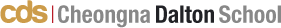 September 2nd, 2013Dear CDS FP Parents:I am Yuna Lee, former Head of the FP PTA. I would like to say thank you for your patience and understanding during the last school year. It is very courteous of you to help me. This letter is regarding the PTA committee composition on Friday, September 6th.Please attend the meeting. We will do our best to help the educational plan here and communicate with the school and parents. Date: September 6th, 2013Time: 2pmLocation: Orchestra Room (next to small theater)Agenda: election and director of organizingPlease feel free to contact me. (Cell Phone: 010-6238-3734)Head of PTA FPYuna LeeCDS FP 가족여러분! 덥고 습하던 여름도 지나고 아침저녁으로는 신선한 가을바람이 불고 있습니다. 저는 2012-2013 CDS FP PTA 회장이었던 이유나입니다. 지난 한 해 PTA일에 적극적으로 도와주신 부모님들께 다시 한 번 감사드립니다. 2013-2014년에도 PTA는 우리 자녀들이 성장할 수 있도록 가장 좋은 방법으로 학교 교육을 지원하게 될 것이라 생각합니다. 이런 역할을 잘 할 PTA구성을 위한 첫 회의를 다음과 같이 개최하고자 하니, 꼭 참석해주시기 바랍니다. 일시: 2013. 9. 6 (금)장소: 오케스트라 룸 (소극장 옆)시간: 오후 2시안건: CDS FP PTA 구성기타 궁금한 것이 있으면 저에게 전화를 주시기 바랍니다. 010-6238-37342013. 9. 2CDS FP PTA 회장 이유나